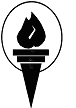 Please type or print:Name: _______________________________________	Title: ______________________________School/District: _____________________________________________________________________Address: ___________________________________________________________________________(Street)			(City)			(State)			(Zip Code)Phone: ________________	Fax: __________________	Email: _____________________________Is this your first NAPSA Conference?  ____YES    ____NO Conference Fees (Full Fee Includes: President’s Reception, Tuesday’s Lunch and Breakfast)						Fees Submitted	Before September 14, 2019	NAPSA Members $350	Non-members $530	___________	After September 14, 2019 	NAPSA Members $395	Non-members $580	___________					Special One-Day Rate		Members         $175	___________					Special One-Day Rate		Non-members $200	___________					Students (Per Day)				$100	___________               Optional – Tuesday’s Networking Dinner Show                       		$65      _____________		`					               Grand Total Submitted:   ____________Please send registration form along with a check (payable to “NAPSA”) or with purchase order to the address below.  Another payment option is to pay online by going to the NAPSA website.NAPSA				Dr. Douglas Arnold, Executive Director				P.O. Box 234				Brodheadsville, PA 18322				Email: napsa@ptd.netFor additional information contact: Dr. Douglas Arnold, Executive Director - Phone: 570 – 656-4286 - Email: napsa@ptd.net or Dr. Larrissa Henderson, President-elect -865-425-9024-  Email: lhenderson@ortn.edu NOTE:  A $50 processing fee will be applied for all cancellations after September 14, 2019.NO refunds after October 1, 2019************Hotel Reservations**The Hyatt Regency Baltimore Inner Harbor is offering a special rate of $179.  To ensure the NAPSA room rate, place your reservations by Tuesday October 1, 2019.  The Hyatt Regency has created a personalized NAPSA website to make your reservations at  https://www.hyatt.com/en-US/group-booking/BWIRB/G-NAPSThe other option is to call 888-421-1442 and identify yourself as a part of the NAPSA group.  To ensure the special rate, make your reservations by Tuesday, October 1, 2019.  A limited number of rooms are reserved so, make your reservations as early as possible.      The National Association of Pupil Services Administrators has been serving its members since 1965